Medisch attest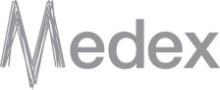 Gegevens van de patiëntRijksregisternummer	    	Folder/patient/id (ID-PATIENT): 99999999999 Naam								Folder/patient/familyname: xxxxxxxxxxxVoornaam								Folder/patient/firstname: xxxxxxxxxxxGeboortedatum	 /  /       Folder/patient/birthdate/date: 15/01/1962   Taal code   						Folder/patient/usuallanguage : nlDe arts vult volgende gegevens inDeze persoon is arbeidsongeschikt van   /  / 20  		Folder/transaction/item/beginmoment/date: datum van 	tot en met   /  / 20		Folder/transaction/item/beginmoment/date: datum tot en met Diagnose (vrije tekst)	    Folder/transaction/item/content/text (in item/cd/diagnosis): xxxxxxxxxx    Hoofddiagnose in code	(Code ICPC2)	     Folder/transaction/item/content/cd (in item/cd/diagnosis) S = "ICPC" SV = "2": xxxxx	(Code SNOWMED)	     Folder/transaction/item/content/cd (in item/cd/diagnosis) S = " CD-SNOMED " SV = "2": xxxxx	(Code ICD10)	     Folder/transaction/item/content/cd (in item/cd/diagnosis) S = "ICD" SV = "10": xxxxxDeze arbeidsongeschiktheid is te wijten aan: Folder/transaction/cd (TRANSACTION) : notificationFolder/transaction/cd (TRANSACTION -TYPE) : incapacity of incapacityextension indien de doctor verlening aanduidt Ziekte     Verlenging ziekte      Folder/transaction/item/content/incapacity/incapacityreason/cd: sickness                                                                               Hospitalisatie     Verlenging hospitalisatie   Folder/transaction/item/content/incapacity/incapacityreason/cd: hospitalisation Ziekte te wijten aan zwangerschap             Folder/transaction/item/content/incapacity/incapacityreason/cd: pregnancy                                                                                                                                                                                                           Arbeidsongeval, overkomen op  /  /                                              	 Verlenging                                                                                                                                                                    Folder/transaction/item/content/incapacity/incapacityreason/cd: workaccident				     Folder/transaction/item/content/date (in item/cd/incapacity): ongevalsdatum  Beroepsziekte, aangegeven op  /  /                                     		 Verlenging   				     Folder/transaction/item/content/incapacity/incapacityreason/cd: occupationaldisease				     Folder/transaction/item/content/date (in item/cd/incapacity): datum aangifte Kan betrokkene zich voor een eventuele controle verplaatsen? Ja                Neen     Folder/transaction/item/content/incapacity/outofhomeallowed: true of falseGegevens van de artsRiziv Nummer      Header/sender/hcparty/id (ID-HCPARTY): 99999999999					En Folder/transaction/author/hcparty/id (ID-HCPARTY): 99999999999Rijksregisternummer	      Header/sender/hcparty/id (INSS): 99999999999					En Folder/transaction/author/hcparty/id (INSS): 99999999999Datum ondertekening   /  /   Folder/transaction/date : datum ondertekening				           Folder/transaction/time : uur ondertekeningEr zijn nog andere gegevens die in het XML bestand moeten staan, maar deze staan niet expliciet op het attest: Zie “eMediAtt - requierements on data transmitted via EH-BOX  for eHealth documentation”.docxDaarin staan eveneens bijkomende vereisten i.v.m. formaat, verplichte velden, mogelijke waarden, bijkomende controles.